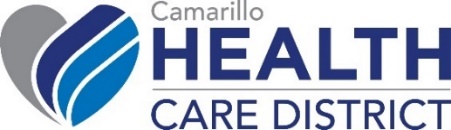 AGENDAOctober 27, 2020, 11:00 a.m.Finance and Investment Committee MeetingZoom MeetingJoin Zoom Meetinghttps://zoom.us/j/95481925134?pwd=bGFnYXIxSjEzdXdsMzhwNVJwWVRIQT09Meeting ID: 954 8192 5134 - Passcode: 002104One tap mobile - +16699006833,,95481925134#,,,,,,0#,,002104# US (San Jose)        +1 669 900 6833 US (San Jose)1.	Call to Order – The Meeting of the Finance and Investment Committee was called to order by _________________, at _____________.2.	Public Comment:  Ca. Government Code Section 54954.3 - The Board reserves this time to hear from the public. 3.	Cash Investments:  Review banking and investment results, and tax revenue for quarter ending 	September 30, 2020.  4.	Financial Review:  Review Preliminary Operating Results and Departmental Activities for quarter ending September 30, 2020.  5.	Review District disbursements and check register comparison for quarter ending September 30, 2020.6.	Review District Designated Reserve Report.  7.	Review changes to District Policy 1150, Reserve Policy; deleting Section 1150.1.8.	Quarterly Legal Review 9.	CEO Report 10.	Set date for next quarterly Finance Committee Meeting.  (Suggested date, January 26, 2021 	at 11:00 a.m.)11.	Having no further business, this meeting is adjourned at _______________.ADA compliance statement; In compliance with the Americans with Disabilities Act, if you need special assistance to participate in this meeting, please contact the Clerk to the Board of Directors, Karen Valentine, at (805) 482-9382.  Notification 48 hours prior to the meeting will enable the District to make reasonable arrangements to ensure accessibility to this meeting.Board Members:Staff:Mark Hiepler. Esq., DirectorKara Ralston, Chief Executive OfficerTom Doria, MD, DirectorRenee Murphy, Accounting ManagerKaren Valentine, Clerk to the BoardParticipants:Rick Wood, CSDA Financial Services